УПРАВЛЕНИЕ ОБРАЗОВАНИЯ АДМИНИСТРАЦИИ АЛЕКСЕЕВСКОГО ГОРОДСКОГО ОКРУГАПРИКАЗ«30» января 2024 г.	№ 79О сроках, местах и порядке подачи заявлений об участии в государственной итоговой аттестации по образовательным программам основного общего образования на территории Алексеевского городского округа в 2024 годуВ соответствии с пунктами 12, 13 Порядка проведения государственной итоговой аттестации по образовательным программам основного общего образования, утвержденного приказом Министерства просвещения Российской Федерации и Федеральной службы по надзору в сфере образования и науки от 4 апреля 2023 года № 232/551, приказом министерства образования Белгородской области от 26 января 2024 года № 156, в целях организованной подачи заявлений об участии в государственной итоговой аттестации по образовательным программам основного общего образования (далее – ГИА-9) на территории Алексеевского городского округа в 2024 году приказываю:Главному специалисту отдела общего образования управления образования администрации Алексеевского городского округа Куманиной Н.Ю. довести до сведения руководителей общеобразовательных организаций, реализующих программы основного общего образования, утвержденные приказом министерства образования Белгородской области:Порядок подачи заявлений об участии в ГИА-9 на территории Алексеевского городского округа в 2024 году (далее – Порядок подачи заявлений).Директору МБУ «ЦОКО» (Рощупкина А.В.) разместить информацию о сроках, местах и Порядке подачи заявлений об участии в ГИА-9 на территории Алексеевского городского округа в 2024 году.Руководителям общеобразовательных организаций Алексеевского городского округа, реализующих образовательные программы основного общего образования:Опубликовать Порядок подачи заявлений на официальных сайтах образовательных организаций в течение одного рабочего дня со дня его получения.Проинформировать под подпись участников ГИА-9 и их родителей (законных представителей) о сроках, местах и Порядке подачи заявлений.Разместить форму заявления об участии в ГИА-9 на странице образовательной организации в разделе «ОГЭ и ЕГЭ» в ГИС «Образование» по адресу: https://uslugi-belgorod.vsopen.ru. Назначить лиц, ответственных за регистрацию заявлений об участии в ГИА-9, в том числе поданных дистанционно в ГИС «Образование».Организовать подачу заявлений об участии в ГИА-9 обучающимися, экстернами в соответствии с утвержденным Порядком подачи заявлений. 4. Контроль за исполнением данного приказа возложить на заместителя начальника управления, начальника отдела общего образования управления образования администрации Алексеевского городского округа Самцову Ю.О.Начальник управления образования администрации Алексеевского городского округа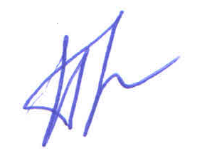                             М.А. ПогореловаС приказом ознакомлены:Ю.О. СамцоваЛ.Ю. МироненкоА.А. БитюцкаяО.А. ФоменкоИ.В. ПадалкаН.Т. СапелкинА.С. ЗадорожнаяЛ.В. АндрусьО.Е. ЗабелинаН.М. ЛутоваА.Г. ДегтяревС.С. КалашниковаО.Н. ДегальцеваЕ.В. КолядинаЕ.А. КульбаченкоЮ.В. ШушеровА.В. РощупкинаН.Ю. КуманинаС.Н. ОвчаренкоН.А. ДешинаИ.О. ФилоноваТ.А. ГайкоВ.И. РжевскийЛ.В. ВерещакН.М. КолмыковаЛ.Н. ГоловинаЕ.П. КузьминыхА.А. ПанченкоО.С. ХристенкоЛ.Н. ИваненкоЕ.Г. ОстряковаС.В. КозьменкоТ.Н. Собина Н.Д. Колесникова